Animate Music Video LinksJust some projects to give ideas for animating music.  Some can be remixed and others complex coding so use to generate ideas. Easy https://scratch.mit.edu/projects/16060091/  no animation, just create background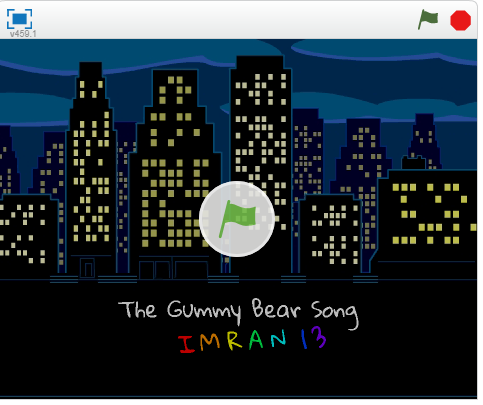 https://scratch.mit.edu/projects/12561093    			https://scratch.mit.edu/projects/361149/ This has different background activated by space bar		 loop of stick figures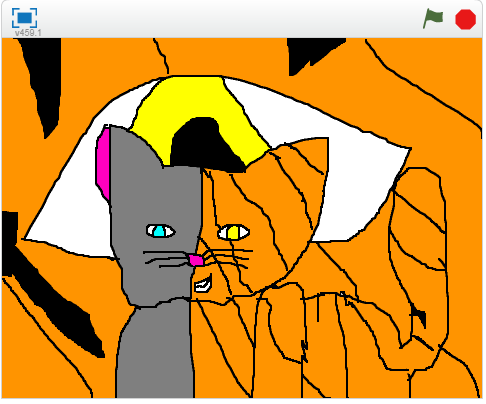 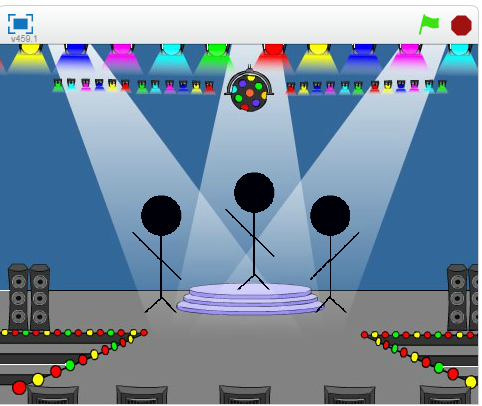 Medium https://scratch.mit.edu/projects/18554259/ This has animations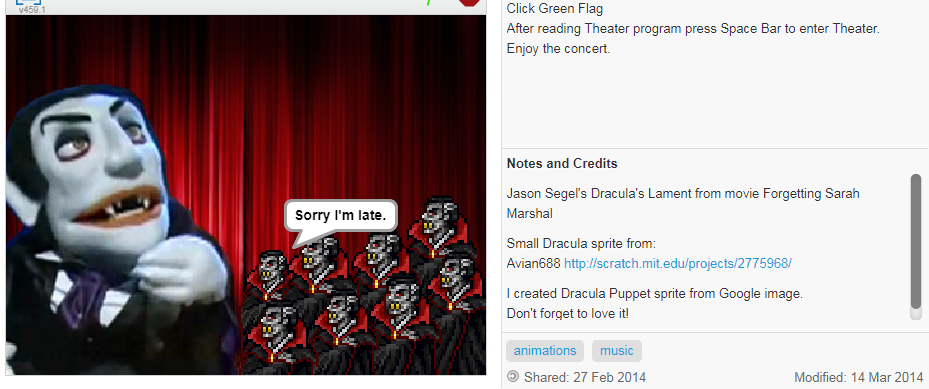 https://scratch.mit.edu/projects/13725397/                https://scratch.mit.edu/projects/15385262/Several different animations (1 song)	Involves some Drawing to make radio front and Buttons are sprites, remix for one’s own songs, additional elements volume (multiple songs)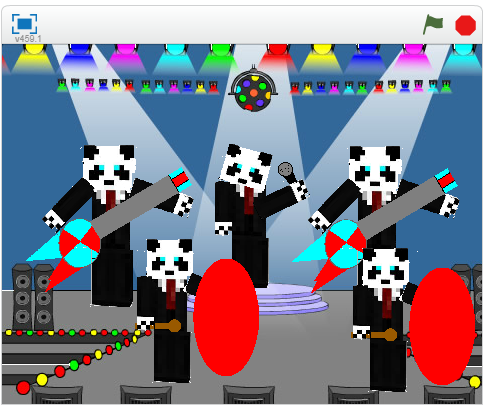 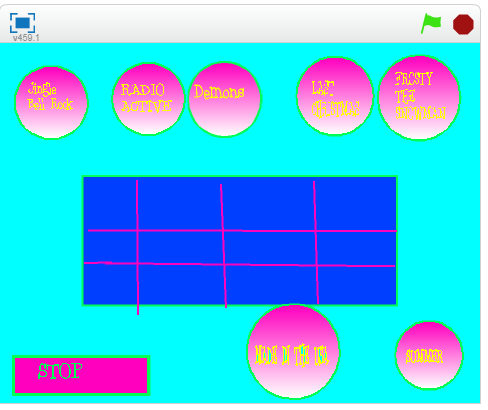 Medium Add lyrics and background, must advance with music (this one doesn’t) https://scratch.mit.edu/projects/18280508/ 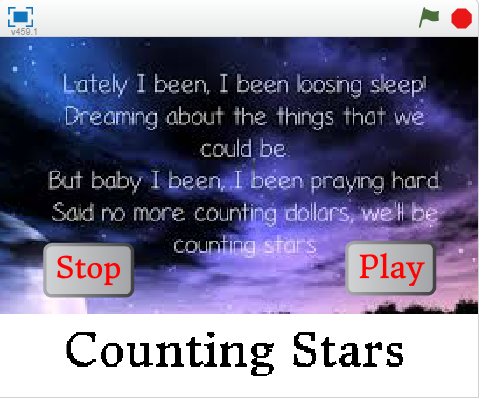 Difficult  Lots of hand drawn aminations https://scratch.mit.edu/projects/14264749/ 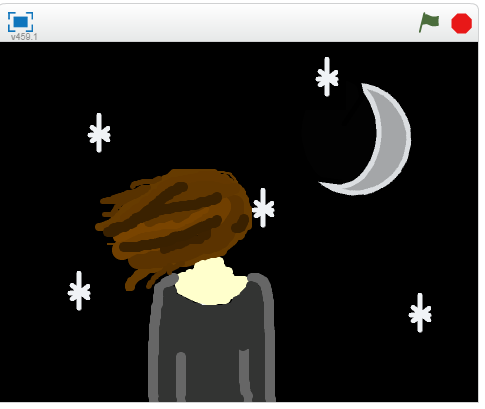  Difficult Here is a rap of repeated words makes a rhythm pattern.  The sprites vary as the rap goes on. https://scratch.mit.edu/projects/23251066/ 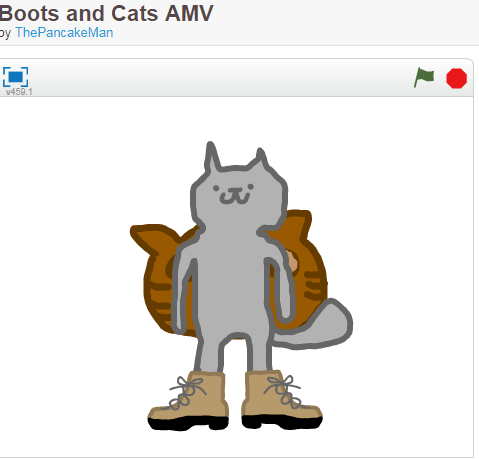 DifficultThis Project has Scratch blocks makes the sounds    https://scratch.mit.edu/projects/197669904 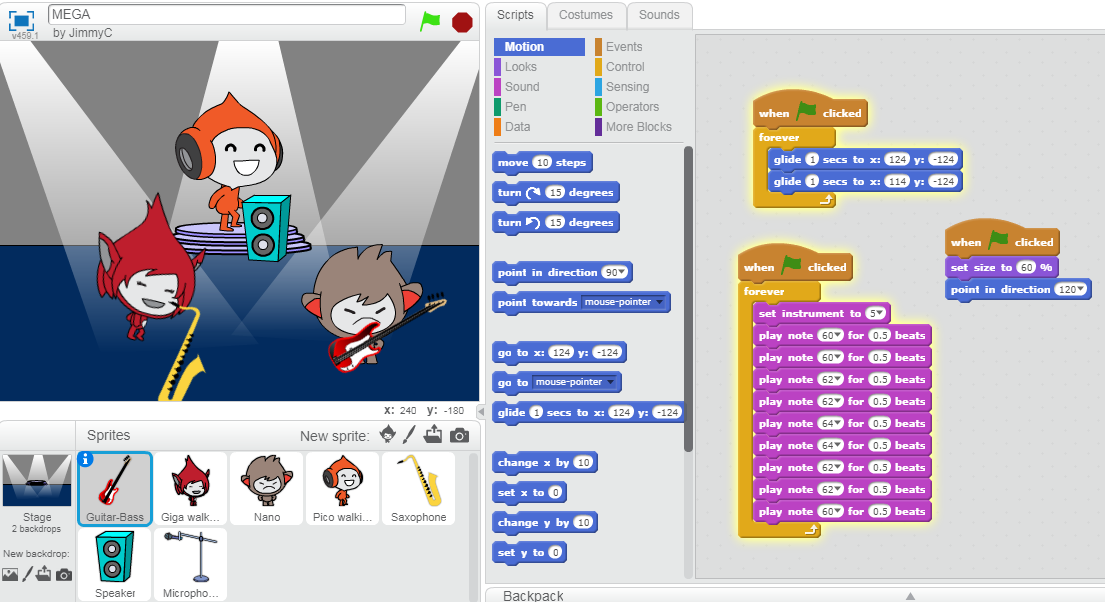 